Protocollo n._________________________PROPOSTA PER EVENTI CULTURALI DA REALIZZARE NEGLI SPAZI DI FABBRICA DEL VAPORE SCHEDA DI SINTESILa proposta verrà valutata in relazione alla missione di Fabbrica del Vapore e in coerenza con il palinsesto culturale previsto dall’Amministrazione.Il modulo deve essere compilato digitalmente1. NOME DELL’EVENTO/MANIFESTAZIONE * (specificare se provvisorio) 2. SOGGETTO PROPONENTE *3. NOME E CONTATTI DEL REFERENTE *(barrare con x)     Sono un concessionario “Spazi al talento” in Fabbrica del Vapore Non sono concessionario, allego curriculum del proponente4. DESCRIZIONE SINTETICA DELL’EVENTO/MANIFESTAZIONE *Allego documenti e immagini che descrivono la proposta con maggiore dettaglio5. DATE E ORARI PREFERITI * – compilare tutte e tre le caselleCi sono motivi specifici per cui si predilige il periodo indicato? Ad esempio celebrazioni, ricorrenze, Week/City del Comune di Milano(barrare con x)     sì		 noSe sì quali6. SPAZI DELLA FABBRICA DEL VAPORE OGGETTO DELLA PRESENTE PROPOSTA *Specificare i metri quadrati necessari e la tipologia di allestimento previsto (mostra, performance teatro/danza, concerti, proiezioni, laboratori, conferenze, …)È possibile indicare una eventuale preferenza; immagini e planimetrie degli spazi e relativi canoni di concessione sono disponibili alla pagina https://www.fabbricadelvapore.org/gli-spazi (barrare con x)    Cattedrale intera     Cattedrale, senza navata sud     Cattedrale, solo Navata sudMessina due piano terra     Messina due primo piano     Ex Cisterne (Porcellino)     Sala delle ColonnePiazzale mq Si ricorda che gli spazi vengono forniti vuoti, con riscaldamento, condizionamento d’aria, servizi igienici, prese luce, servizio di guardiania all’ingresso dell’area Fabbrica del Vapore dalle 7.30 alle 19.00, 7 giorni su 7.Qualsiasi ulteriore necessità, tra cui, a titolo di esempio, allestimento, arredo, impianto, wifi, pulizie o guardiania oltre l’orario indicato, è a carico dell’organizzatore che ha ottenuto la concessione d’uso degli spazi.7. INGRESSO PER IL PUBBLICO *(barrare con x)      gratuito 		a pagamento Se a pagamento, specificare il piano tariffario che si intende applicare8. AFFLUENZA PREVISTA CON INDICAZIONI DELLE FASCE ORARIE DI PRESENZA9. PIANO DI COMUNICAZIONE PREVISTO (es affissioni, comunicati stampa, social network, siti web etc.)10. BILANCIO FINANZIARIO SOMMARIO RELATIVO ALL’INIZIATIVA (specificare entrate e uscite)11. EVENTUALI SPONSOR PREVISTI *12. EVENTUALI ALTRE INIZIATIVE GIÀ REALIZZATE IN FABBRICA DEL VAPORE (specificare nome e date e spazio utilizzato)13. EVENTUALI NOTEAllego alla presente (barrare con una X) documento d'identità * atto costitutivo/statuto, per le associazioni visura camera di commercio, per le societàLuogo e Data  							Timbro e firma del Legale RappresentanteAutorizzo al trattamento dei dati personali secondo le modalità e nei limiti di cui all’informativa allegataLuogo e Data Timbro e firma del Legale RappresentanteInviare il documento compilato, firmato, timbrato e salvato in pdf, e gli allegati in pdf a  ED.FabbricaDelVapore@comune.milano.it INFORMATIVA AI SENSI DELL’ART. 13 DEL REGOLAMENTO UE N. 2016/679 SUL TRATTAMENTO DEI DATI PERSONALI (PRIVACY): Il Comune di Milano, in qualità di Titolare del trattamento, informa che il trattamento dei dati personali forniti con la presente istanza, o comunque acquisiti per tale scopo, è effettuato per l’esercizio delle funzioni connesse e strumentali alla gestione della presente richiesta secondo le disposizioni di cui al Regolamento citato, ed è svolto nel rispetto dei principi di pertinenza e non eccedenza anche con l’utilizzo di procedure informatizzate, garantendo la riservatezza e la sicurezza dei dati stessi. È fatta salva la possibilità di un ulteriore utilizzo dei dati per trattamenti successivi compatibili con le finalità della raccolta anche in forma aggregata per elaborazione di statistiche riguardanti il servizio. Il conferimento dei dati personali contrassegnati con l’asterisco è obbligatorio e il rifiuto di fornire gli stessi determinerà l’impossibilità di dar corso alla richiesta. Il trattamento sarà effettuato a cura delle persone fisiche autorizzate, preposte alle relative attività procedurali, e impegnate alla riservatezza. I dati saranno conservati per il periodo necessario all’espletamento del procedimento amministrativo e in ogni caso per il tempo previsto dalle disposizioni in materia di conservazione degli atti e documenti amministrativi. I dati non sono oggetto di diffusione o di comunicazione, fatti salvi i casi previsti da norme di legge o di regolamento.Agli interessati sono riconosciuti i diritti previsti dall’art. 15 e seguenti del Regolamento UE 2016/679, e in particolare: il diritto di accedere ai propri dati personali, di chiederne la rettifica o l’integrazione se incompleti o inesatti, la limitazione, la cancellazione, nonché di opporsi al loro trattamento, rivolgendo la richiesta al Comune di Milano - in qualità di Titolare del trattamento - Piazza della Scala, 2 – 20121 Milano, oppure al Responsabile per la protezione dei dati personali (Data Protection Officer - “DPO”) del Comune di Milano - e-mail: dpo@comune.milano.it. Infine informa che gli interessati, ricorrendo i presupposti, possono proporre un eventuale reclamo all’Autorità di Controllo Italiana - Garante per la protezione dei dati personali - Piazza di Monte Citorio n. 121 – 00186 Roma. denominazioneragione socialesede legalesede operativaCodice Fiscale del soggetto giuridico proponentePartita IVA del soggetto giuridico proponenteIBAN conto corrente per rapporti con la Pubblica AmministrazionePecCodice destinatario per ricezione fattura elettronicarappresentante legalesito web / pagina fb/ etc.nome referente richiestatelefonoe-mailallestimentoGiorno/i e orari dettagliati disallestimentoVoci di bilancioEntrateUsciteNome dell’iniziativaspazioDate / periodo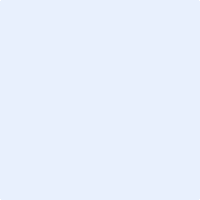 